
ՀԱՅԱՍՏԱՆԻ ՀԱՆՐԱՊԵՏՈՒԹՅԱՆ ԻՋԵՎԱՆ ՀԱՄԱՅՆՔ 
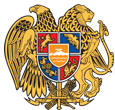 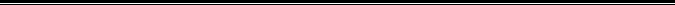 ԱՐՁԱՆԱԳՐՈՒԹՅՈՒՆ N 5
05 ՄԱՅԻՍԻ 2023թվական
ԱՎԱԳԱՆՈՒ ԱՐՏԱՀԵՐԹ ՆԻՍՏԻՀամայնքի ավագանու նիստին ներկա էին ավագանու 21 անդամներ:Բացակա էին` Ռաչիկ Եպիսկոպոսյանը, Արտակ Խաչատրյանը, Կարեն Ծովանյանը, Արման Ղալթախչյանը, Զոյա Պետրոսյանը, Վարդան ՍարգսյանըՀամայնքի ղեկավարի հրավերով ավագանու նիստին մասնակցում էին`Նիստը վարում էր  համայնքի ղեկավար` Արթուր ՃաղարյանըՆիստը արձանագրում էր աշխատակազմի քարտուղար` Հրանտ ՆերսեսյանըԼսեցին
ՀԱՅԱՍՏԱՆԻ ՀԱՆՐԱՊԵՏՈՒԹՅԱՆ ՏԱՎՈՒՇԻ ՄԱՐԶԻ ԻՋԵՎԱՆ ՀԱՄԱՅՆՔԻ ԱՎԱԳԱՆՈՒ ՆԻՍՏԻ ՕՐԱԿԱՐԳԸ ՀԱՍՏԱՏԵԼՈՒ ՄԱՍԻՆ /Զեկ. ԱՐԹՈՒՐ ՃԱՂԱՐՅԱՆ/Ղեկավարվելով «Տեղական ինքնակառավարման մասին» օրենքի 14-րդ հոդվածի 6-րդ մասով.Համայնքի ավագանին որոշում է
Հաստատել համայնքի ավագանու նիստի հետևյալ օրակարգը․1.Գերմանիայի միջազգային համագործակցության ընկերության կողմից իրականացվող «Լավ կառավարում հանուն տեղական զարգացման Հարավային Կովկասում» ծրագրի շրջանակներում գործադրվող՝ ՀՀ համայնքների սոցիալ-տնտեսական զարգացման դրամաշնորհային հիմնադրամի միջոցով ՀՀ համայնքներում ՄԱԿ-ի կայուն զարգացման 2030 օրակարգի և կայուն զարգացման նպատակների տեղայնացմանն ուղղված դրամաշնորհային մրցույթին մասնակցելուն և համաֆինանսավորումը ապահովելուն համաձայնություն տալու մասին
2․«Իջևանի թիվ 5 մանկապարտեզ» ՀՈԱԿ-ում հաստիքներ ավելացնելու մասին
3․«Ներքին Ծաղկավան մանկապարտեզ» համայնքային ոչ առևտրային կազմակերպություն ստեղծելու մասին
4․Տավուշի մարզի Տավուշ-6 միկրոռեգիոնալ մակարդակի համակցված տարածական պլանավորման փաստաթղթերում ներառված Իջևան համայնքի Ենոքավան բնակավայրի գլխավոր հատակագծի լրամշակման, քաղաքաշինական կանոնադրության և կառուցապատման կանոնակարգման պլանի մշակման նախագծման առաջադրանքը հաստատելու մասին
5․Տավուշի մարզի Իջևան համայնքի վարչական սահմաններում գտնվող, քաղաքաշինական և այլ նպատակներով հողամասեր հատկացնելու, ինքնակամ շինությունների և ինքնակամ օգտագործվող հողամասերի իրավական կարգավիճակը որոշելու մասին
6․Տավուշի մարզի Իջևան համայնքի վարչական տարածքում գտնվող հողամասերը համայնքային սեփականություն ճանաչելու մասին
7․Տավուշի մարզ, Իջևան համայնքի վարչական սահմաններում գտնվող պետական սեփականություն հանդիսացող հողամասերի տրամադրմանը համաձայնություն տալու մասին
8․Տավուշի մարզի, Իջևան համայնք, Դիտավան բնակավայրի վարչական սահմաններում գտնվող 0.03հա մակերեսով մեկ միավոր հողամասի նպատակային նշանակությունը փոփոխելու նպատակով լիազոր մարմին ներկայացնելու առաջարկությանը հավանություն տալու մասին
9․Տավուշի մարզի, Իջևան համայնք, Իջևան քաղաքի Անկախության փողոց թիվ 35 հասցեում գտնվող 0.035հա մակերեսով մեկ միավոր հողամասի նպատակային նշանակությունը փոփոխելու նպատակով լիազոր մարմին ներկայացնելու առաջարկությանը հավանություն տալու մասին
10․Տավուշի մարզի, Իջևան համայնք, Գետահովիտ բնակավայրի վարչական սահմաններում գտնվող 0.029հա մակերեսով մեկ միավոր գյուղատնտեսական նպատակային նշանակության, վարելահող գործառնական նշանակության հողամասի նպատակային նշանակությունը փոփոխելու նպատակով լիազոր մարմին ներկայացնելու առաջարկությանը հավանություն տալու մասին
11.«Խաշթառակի մանկապարտեզի հիմնանորոգում» ծրագրին համայնքի կողմից ֆինանսական ներդրում կատարելու մասին
12․ՀՀ պետական բյուջեից նպատակային հատկացում՝ սուբվենցիա ստանալու մասին
Որոշումն ընդունված է. /կցվում է որոշում N 86/ԳԵՐՄԱՆԻԱՅԻ ՄԻՋԱԶԳԱՅԻՆ ՀԱՄԱԳՈՐԾԱԿՑՈՒԹՅԱՆ ԸՆԿԵՐՈՒԹՅԱՆ ԿՈՂՄԻՑ ԻՐԱԿԱՆԱՑՎՈՂ ,,ԼԱՎ ԿԱՌԱՎԱՐՈՒՄ ՀԱՆՈՒՆ ՏԵՂԱԿԱՆ ԶԱՐԳԱՑՄԱՆ ՀԱՐԱՎԱՅԻՆ ԿՈՎԿԱՍՈՒՄ,, ԾՐԱԳՐԻ ՇՐՋԱՆԱԿՆԵՐՈՒՄ ԳՈՐԾԱԴՐՎՈՂ՝ ՀՀ ՀԱՄԱՅՆՔՆԵՐԻ ՍՈՑԻԱԼ-ՏՆՏԵՍԱԿԱՆ ԶԱՐԳԱՑՄԱՆ ԴՐԱՄԱՇՆՈՐՀԱՅԻՆ ՀԻՄՆԱԴՐԱՄԻ ՄԻՋՈՑՈՎ ՀՀ ՀԱՄԱՅՆՔՆԵՐՈՒՄ ՄԱԿ-Ի ԿԱՅՈՒՆ ԶԱՐԳԱՑՄԱՆ 2030 ՕՐԱԿԱՐԳԻ ԵՎ ԿԱՅՈՒՆ ԶԱՐԳԱՑՄԱՆ ՆՊԱՏԱԿՆԵՐԻ ՏԵՂԱՅՆԱՑՄԱՆՆ ՈՒՂՂՎԱԾ ԴՐԱՄԱՇՆՈՐՀԱՅԻՆ ՄՐՑՈՒՅԹԻՆ ՄԱՍՆԱԿՑԵԼՈՒՆ ԵՎ ՀԱՄԱՖԻՆԱՆՍԱՎՈՐՈՒՄԸ ԱՊԱՀՈՎԵԼՈՒՆ ՀԱՄԱՁԱՅՆՈՒԹՅՈՒՆ ՏԱԼՈՒ ՄԱՍԻՆ /Զեկ. ԱՐԱՐԱՏ ՊԱՐՈՆՅԱՆ/Հիմք ընդունելով «Տեղական ինքնակառավարման մասին» օրենքի 12-րդ հոդվածի 1-ին մասի 1-ին և 2-րդ կետերով սահմանված դրույթները, ղեկավարվելով «Տեղական ինքնակառավարման մասին» օրենքի 13-րդ հոդվածի 10-րդ մասի կարգավորումներով՝Համայնքի ավագանին որոշում է․Համաձայնություն տալ Իջևան համայնքի մասնակցությանը «Լավ կառավարում հանուն տեղական զարգացման Հարավային Կովկասում» ծրագրի շրջանակներում գործադրվող՝ ՀՀ համայնքների սոցիալ-տնտեսական զարգացման դրամաշնորհային հիմնադրամի միջոցով ՀՀ համայնքներում ՄԱԿ-ի կայուն զարգացման 2030 օրակարգի և կայուն զարգացման նպատակների տեղայնացմանն ուղղված դրամաշնորհային մրցույթին:Համաձայնություն տալ դրամաշնորհային մրցույթին ներկայացվող ծրագրային  հայտ-առաջարկի հաստատման դեպքում Իջևան համայնքի 2023 թ․ բյուջեից կատարել համապատասխան համաներդրումը։ Սույն որոշումն ուժի մեջ է մտնում պաշտոնական հրապարակմանը հաջորդող օրվանից:Որոշումն ընդունված է. /կցվում է որոշում N 87/,,ԻՋԵՎԱՆԻ ԹԻՎ 5 ՄԱՆԿԱՊԱՐՏԵԶ,, ՀՈԱԿ-ՈՒՄ ՀԱՍՏԻՔՆԵՐ ԱՎԵԼԱՑՆԵԼՈՒ ՄԱՍԻՆ /Զեկ. ԼԻԼԻԹ ՂԱԼՈՒՄՅԱՆ/Իջևանի թիվ 5 մանկապարտեզում առկա է հիմնանորոգված և կահավորված  խմբասենյակ և անհրաժեշտություն կա ունենալ կրտսեր  խումբ 2-3 տարեկան երեխաներին մանկապարտեզ ընդունելու համար։
Ղեկավարվելով ,,Տեղական  ինքնակառավարման  մասին,, ՀՀ օրենքի 18-րդ հոդվածի 28-րդ կետով.Համայնքի ավագանին որոշում է․1․,,Իջևանի թիվ 5 մանկապարտեզ,, ՀՈԱԿ-ի կանոնադրությունում կատարել փոփոխություն երեխաների ընդունելության տարիքը դարձնել 2 տարեկանից։
2․ Տալ հավանություն համայնքի ղեկավարի առաջարկությանը  ,,Իջևանի թիվ 5 մանկապարտեզ" ՀՈԱԿ–ում  ավելացնել  դաստիարակի և  դաստիարակի օգնականի մեկական  հաստիք և վճարել  սահմանված դրույքաչափերով։Որոշումն ընդունված է. /կցվում է որոշում N 88/,,ՆԵՐՔԻՆ ԾԱՂԿԱՎԱՆԻ ՄԱՆԿԱՊԱՐՏԵԶ,, ՀԱՄԱՅՆՔԱՅԻՆ ՈՉ ԱՌԵՎՏՐԱՅԻՆ ԿԱԶՄԱԿԵՐՊՈՒԹՅՈՒՆ ՍՏԵՂԾԵԼՈՒ ՄԱՍԻՆ /Զեկ. ԱՐԹՈՒՐ ՃԱՂԱՐՅԱՆ/Հաշվի առնելով, որ ամերիկյան «Փարոս» հիմնադրամի ֆինանսավորմամբ մանկապարտեզ ստեղծելու նպատակով վերակառուցվել  և հիմնանորոգվել է Ներքին Ծաղկավան բնակավայրի տարածքում գտնվող մասնաշենքը և «Ֆոկուս ոն չիլդրեն» հիմնադրամը տրամադրել է մանկապարտեզի հիմնական գույքը, անհրաժեշտություն է առաջացել Ներքին Ծաղկավանի թիվ 1 փողոցի, թիվ 40 հասցեում ստեղծել «Ներքին Ծաղկավան մանկապարտեզ» համայնքային ոչ առևտրային կազմակերպություն:
Ղեկավարվելով «Տեղական ինքնակառավարման մասին» ՀՀ օրենքի 18-րդ հոդվածի 1-ին մասի 15-րդ, 16-րդ և 28-րդ կետերով.Համայնքի ավագանին որոշում է․1.Տալ հավանություն համայնքի ղեկավարի առաջարկությանը՝ ստեղծել «Ներքին Ծաղկավան մանկապարտեզ» համայնքային ոչ առևտրային  կազմակերպություն Ներքին Ծաղկավանի թիվ 1 փողոցի, թիվ 40 հասցեում։
2.Հաստատել «Ներքին Ծաղկավան մանկապարտեզ» համայնքային ոչ առևտրային կազմակերպության կանոնադրությունը։ 
3.Հաստատել «Ներքին Ծաղկավան մանկապարտեզ» համայնքային ոչ առևտրային կազմակերպության հաստիքացուցակը և պաշտոնային դրույքաչափերը / հավելված 1/:
4.Հանձնարարել համայնքապետարանի համապատասխան բաժիններին՝ օրենքով սահմանված կարգով կատարել «Ներքին Ծաղկավան մանկապարտեզ» համայնքային ոչ առևտրային կազմակերպության ստեղծման համար անհրաժեշտ փաստաթղթային ձևակերպումներ:Որոշումն ընդունված է. /կցվում է որոշում N 89/
ՏԱՎՈՒՇԻ ՄԱՐԶԻ ՏԱՎՈՒՇ-6 ՄԻԿՐՈՌԵԳԻՈՆԱԼ ՄԱԿԱՐԴԱԿԻ ՀԱՄԱԿՑՎԱԾ ՏԱՐԱԾԱԿԱՆ ՊԼԱՆԱՎՈՐՄԱՆ ՓԱՍՏԱԹՂԹԵՐՈՒՄ ՆԵՐԱՌՎԱԾ ԻՋԵՎԱՆ ՀԱՄԱՅՆՔԻ ԵՆՈՔԱՎԱՆ ԲՆԱԿԱՎԱՅՐԻ ԳԼԽԱՎՈՐ ՀԱՏԱԿԱԳԾԻ ԼՐԱՄՇԱԿՄԱՆ, ՔԱՂԱՔԱՇԻՆԱԿԱՆ ԿԱՆՈՆԱԴՐՈՒԹՅԱՆ ԵՎ ԿԱՌՈՒՑԱՊԱՏՄԱՆ ԿԱՆՈՆԱԿԱՐԳՄԱՆ ՊԼԱՆԻ ՄՇԱԿՄԱՆ ՆԱԽԱԳԾՄԱՆ ԱՌԱՋԱԴՐԱՆՔԸ ՀԱՍՏԱՏԵԼՈՒ ՄԱՍԻՆ /Զեկ. ԱՐԹՈՒՐ ԱՅԴԻՆՅԱՆ/ՀՀ Քաղաքաշինության կոմիտեի կողմից մշակված,  Տավուշի մարզի Տավուշ-6 միկրոռեգիոնալ մակարդակի համակցված տարածական պլանավորման փաստաթղթերում ներառված Իջևան համայնքի Ենոքավան բնակավայրի  գլխավոր հատակագծի լրամշակման, քաղաքաշինական կանոնադրության և կառուցապատման կանոնակարգման պլանի մշակման նախագծման  առաջադրանքի վերաբերյալ միջգերատեսչական հանձնաժողովի կողմից 12.04.2023թ.-ին տրվել է թիվ1/Ա-1 դրական եզրակացություն: Համայնքի ավագանու քննարկմանն է ներկայացվում Տավուշի մարզի Տավուշ-6 միկրոռեգիոնալ մակարդակի համակցված տարածական պլանավորման փաստաթղթերում ներառված Իջևան համայնքի Ենոքավան բնակավայրի  գլխավոր հատակագծի լրամշակման, քաղաքաշինական կանոնադրության և կառուցապատման կանոնակարգման պլանի մշակման նախագծման առաջադրանքը հաստատելու համար /կցվում է նախագիծը/:
Հիմք ընդունելով վերոգրյալը և ղեկավարվելով  ՀՀ  ,,Տեղական ինքնակառավարման մարմինների մասին,, օրենքի 18-րդ  հոդվածի  թիվ 29  կետի պահանջներով.Համայնքի ավագանին որոշում է.1. Հաստատել՝ Տավուշի մարզի Տավուշ-6 միկրոռեգիոնալ մակարդակի համակցված տարածական պլանավորման փաստաթղթերում ներառված Իջևան համայնքի Ենոքավան բնակավայրի  գլխավոր հատակագծի լրամշակման, քաղաքաշինական կանոնադրության և կառուցապատման կանոնակարգման պլանի մշակման նախագծման  առաջադրանքը:Որոշումն ընդունված է. /կցվում է որոշում N 90/ՏԱՎՈՒՇԻ ՄԱՐԶԻ ԻՋԵՎԱՆ ՀԱՄԱՅՆՔԻ ՎԱՐՉԱԿԱՆ ՍԱՀՄԱՆՆԵՐՈՒՄ ԳՏՆՎՈՂ, ՔԱՂԱՔԱՇԻՆԱԿԱՆ ԵՎ ԱՅԼ ՆՊԱՏԱԿՆԵՐՈՎ ՀՈՂԱՄԱՍԵՐ ՀԱՏԿԱՑՆԵԼՈՒ, ԻՆՔՆԱԿԱՄ ՇԻՆՈՒԹՅՈՒՆՆԵՐԻ ԵՎ ԻՆՔՆԱԿԱՄ ՕԳՏԱԳՈՐԾՎՈՂ ՀՈՂԱՄԱՍԵՐԻ ԻՐԱՎԱԿԱՆ ԿԱՐԳԱՎԻՃԱԿԸ ՈՐՈՇԵԼՈՒ ՄԱՍԻՆ /Զեկ. ԱՐԹՈՒՐ ԱՅԴԻՆՅԱՆ/Իջևան համայնքի մի խումբ բնակիչների կողմից առաջարկություններ են ներկայացվել ինքնակամ կառուցված, ինչպես նաև ինքնակամ օգտագործվող հողամասեր քաղաքաշինական և այլ  նպատակներով, օրենքով սահմանված կարգով՝ աճուրդային, մրցութային և ուղղակի կարգով  հատկացնելու  մասին:Ղեկավարվելով ,,Տեղական ինքնակառավարման մասին,, ՀՀ օրենքի 18-րդ հոդվածի 1-ին մասի 21-րդ կետով և ՀՀ  ,,Հողային օրենսգրքի,, 3-րդ հոդվածի  3-րդ կետով.Համայնքի ավագանին որոշում է.1.Տալ համաձայնություն ինքնակամ կառուցված շինությունների և ինքնակամ օգտագործվող  հողամասերի իրավական կարգավիճակը որոշելու, քաղաքաշինական և այլ նպատակներով՝  աճուրդային, մրցութային և ուղղակի կարգով հողամասեր հատկացնելու մասին  առաջարկությանը համաձայն աղյուսակի։Որոշումն ընդունված է. /կցվում է որոշում N 91/ՏԱՎՈՒՇԻ ՄԱՐԶԻ ԻՋԵՎԱՆ ՀԱՄԱՅՆՔԻ ՎԱՐՉԱԿԱՆ ՏԱՐԱԾՔՈՒՄ ԳՏՆՎՈՂ ՀՈՂԱՄԱՍԵՐԸ ՀԱՄԱՅՆՔԱՅԻՆ ՍԵՓԱԿԱՆՈՒԹՅՈՒՆ ՃԱՆԱՉԵԼՈՒ ՄԱՍԻՆ /Զեկ. ԱՐԹՈՒՐ ԱՅԴԻՆՅԱՆ/Իջևան համայնքի Իջևան քաղաքի Ասլանյան փողոցում գտնվող 128.3քմ մակերեսով /ծածկագիր 11-001-0146-0060/,  Պռոշյան փողոցում գտնվող 83.4քմ մակերեսով /ծածկագիր 11-001-0081-0059/, Գանձաքար բնակավայրի վարչական սահմաններում գտնվող 192.8քմ մակերեսով /ծածկագիր 11-021-0061-0044/, Սևքար բնակավայրի վարչական սահմաններում գտնվող 1531.47քմ մակերեսով /ծածկագիր 11-058-0219-0002,-0003/, Մետաղագործների փողոցում գտնվող 111.0քմ մակերեսով /ծածկագիր 11-001-0033-0048/ հողամասերը կադաստրային քարտեզում արտացոլված են, որպես ֆիզիկական անձանց պատկանող  հողամասեր, սակայն որևէ անձի անվամբ հաշվառված չեն և դրանց նկատմամբ սեփականության կամ օգտագործման իրավունք գրանցված չէ:
Ղեկավարվելով ՀՀ ,,Հողային օրենսգրքի,, 3-րդ հոդվածի 3-րդ կետի դրույթներով.Համայնքի ավագանին որոշում է․1.Տալ հավանություն համայնքի ղեկավարի առաջարկությանը՝ Իջևան քաղաքի Ասլանյան փողոցում գտնվող 128.3քմ մակերեսով /ծածկագիր 11-001-0146-0060/ հողամասի նկատմամբ Իջևան համայնքի սեփականության իրավունքը գրանցելուն:
2.Տալ հավանություն համայնքի ղեկավարի առաջարկությանը՝ Իջևան քաղաքի Պռոշյան փողոցում գտնվող 83.4քմ մակերեսով /ծածկագիր 11-001-0081-0059/ հողամասի նկատմամբ Իջևան համայնքի սեփականության իրավունքը գրանցելուն:
3.Տալ հավանություն համայնքի ղեկավարի առաջարկությանը՝ Գանձաքար բնակավայրի վարչական սահմաններում գտնվող 192.8քմ մակերեսով /ծածկագիր 11-021-0061-0044 հողամասի նկատմամբ Իջևան համայնքի սեփականության իրավունքը գրանցելուն:
4.Տալ հավանություն համայնքի ղեկավարի առաջարկությանը՝ Սևքար բնակավայրի վարչական սահմաններում գտնվող 1531.47քմ մակերեսով /ծածկագիր 11-058-0219-0002,-0003/ հողամասի նկատմամբ Իջևան համայնքի սեփականության իրավունքը գրանցելուն:
5.Տալ հավանություն համայնքի ղեկավարի առաջարկությանը՝ Իջևան  քաղաքի Մետաղագործների փողոցում գտնվող 111.0քմ մակերեսով /ծածկագիր 11-001-0033-0048/ հողամասի նկատմամբ Իջևան համայնքի սեփականության իրավունքը գրանցելուն:Որոշումն ընդունված է. /կցվում է որոշում N 92/ՏԱՎՈՒՇԻ ՄԱՐԶ, ԻՋԵՎԱՆ ՀԱՄԱՅՆՔԻ ՎԱՐՉԱԿԱՆ ՍԱՀՄԱՆՆԵՐՈՒՄ ԳՏՆՎՈՂ ՊԵՏԱԿԱՆ ՍԵՓԱԿԱՆՈՒԹՅՈՒՆ ՀԱՆԴԻՍԱՑՈՂ ՀՈՂԱՄԱՍԵՐԻ ՏՐԱՄԱԴՐՄԱՆԸ ՀԱՄԱՁԱՅՆՈՒԹՅՈՒՆ ՏԱԼՈՒ ՄԱՍԻՆ /Զեկ. ԱՐԹՈՒՐ ԱՅԴԻՆՅԱՆ/ՀՀ Տավուշի մարզի Իջևան համայնքի վարչական սահմաններում առանձնացվել է Հայաստանի Հանրապետության սեփականություն հանդիսացող մի շարք հողամասեր: Առանձնացված հողամասերը չեն գտնվում Հայաստանի Հանրապետության «Հողային օրենսգրքի» 60-րդ հոդվածով սահմանված հողամասերի ցանկում: Հողամասերի օտարում չի սահմանափակում այլ անձանց իրավունքները և չի խախտում այլ անձանց օրենքով պաշտպանվող շահերը, ինչպես նաև չի խոչընդոտում այլ հողամասերի նպատակային  կամ  գործառնական նշանակությամբ օգտագործմանը:
Հիմք ընդունելով ՀՀ կառավարության 14 հունվարի 2010թ. ,,ՀՀ համայնքների վարչական սահմաններում ընդգրկված պետական սեփականություն հանդիսացող հողամասերի օտարման, անհատույց /մշտական/ օգտագործման, վարձակալության և կառուցապատման իրավունքով տրամադրման կարգը հաստատելու մասին,, թիվ 16-Ն որոշման դրույթները անհրաժեշտություն է առաջացել տալ համաձայնություն վերոնշյալ հողամասերը օտարելու նպատակով․Համայնքի ավագանին որոշում է.1. Տալ համաձայնություն՝ Տավուշի մարզի Իջևան համայնքի Իջևան քաղաք, Արցախյան փողոց թիվ94/8 հասցեում գտնվող, ՀՀ սեփականություն հանդիսացող 0.0098հա մակերեսով և 11-001-0224-0116 ծածկագրով, էներգետիկայի, տրանսպորտի, կապի, կոմունալ ենթակառուցվածքների օբյեկտների նպատակային նշանակության տրանսպորտի գործառնական նշանակության հողամասը օտարելուն համայնքի ղեկավարի առաջարկությանը:
2. Տալ համաձայնություն՝ Տավուշի մարզի Իջևան համայնքի Խաշթառակ բնակավայրի վարչական սահմաններում ընդգրկված, ՀՀ սեփականություն հանդիսացող 0.57318հա մակերեսով և 11-035-0258-0008 ծածկագրով, գյուղատնտեսական նպատակային նշանակության այլ հողատեսք գործառնական նշանակության հողամասը օտարելուն համայնքի ղեկավարի առաջարկությանը:
3. Տալ համաձայնություն՝ Տավուշի մարզի Իջևան համայնքի Խաշթառակ բնակավայրի վարչական սահմաններում ընդգրկված, ՀՀ սեփականություն հանդիսացող 2.70893 հա մակերեսով և 11-035-0258-0007 ծածկագրով, գյուղատնտեսական նպատակային նշանակության այլ հողատեսք գործառնական նշանակության հողամասը օտարելուն համայնքի ղեկավարի առաջարկությանը:
4. Տալ համաձայնություն՝ Տավուշի մարզի Իջևան համայնքի գ. Գանձաքար, 46-րդ փողոց թիվ52 հասցեում գտնվող, ՀՀ սեփականություն հանդիսացող 2.08հա մակերեսով և 11-001-0633-0002 ծածկագրով, հատուկ պահպանվող տարածքների նպատակային նշանակության հանգստի համար նախատեսված գործառնական նշանակության հողամասը օտարելուն համայնքի ղեկավարի առաջարկությանը:
5. Տալ համաձայնություն՝ Տավուշի մարզի Իջևան համայնքի Իջևան քաղաքի վարչական սահմաններում ընդգրկված, ՀՀ սեփականություն հանդիսացող 0.17298հա մակերեսով և 11-001-0233-0001 ծածկագրով, գյուղատնտեսական նպատակային նշանակության վարելահող գործառնական նշանակության հողամասը օտարելուն համայնքի ղեկավարի առաջարկությանը:Որոշումն ընդունված է. /կցվում է որոշում N 93/ՏԱՎՈՒՇԻ ՄԱՐԶԻ, ԻՋԵՎԱՆ ՀԱՄԱՅՆՔ, ԴԻՏԱՎԱՆ ԲՆԱԿԱՎԱՅՐԻ ՎԱՐՉԱԿԱՆ ՍԱՀՄԱՆՆԵՐՈՒՄ ԳՏՆՎՈՂ 0.03ՀԱ ՄԱԿԵՐԵՍՈՎ ՄԵԿ ՄԻԱՎՈՐ ՀՈՂԱՄԱՍԻ ՆՊԱՏԱԿԱՅԻՆ ՆՇԱՆԱԿՈՒԹՅՈՒՆԸ ՓՈՓՈԽԵԼՈՒ ՆՊԱՏԱԿՈՎ ԼԻԱԶՈՐ ՄԱՐՄԻՆ ՆԵՐԿԱՅԱՑՆԵԼՈՒ ԱՌԱՋԱՐԿՈՒԹՅԱՆԸ ՀԱՎԱՆՈՒԹՅՈՒՆ ՏԱԼՈՒ ՄԱՍԻՆ /Զեկ. ԱՐԹՈՒՐ ԱՅԴԻՆՅԱՆ/Համայնքի ղեկավարին է դիմել ,,Պտուղ արտադրողների,, ԳԿ-ի նախագահ Սարգիս Ղազարյանը, սեփականության իրավունքով Իջևան համայնքին պատկանող Դիտավան բնակավայրում գտնվող 0.03հա մակերեսով և 11-026-0132-0019 ծածկագրով,  ըստ թիվ 06042023-11-0032 վկայականի հանդիսանում է գյուղատնտեսական այլ հողատեսք գործառնական նշանակության 0.03 հա մակերեսով հողամասի նպատակային նշանակությունը՝ /ջրընդունիչ համակարգ կառուցելու նպատակով/ էներգետիկայի, տրանսպորտի, կապի, կոմունալ ենթակառուցվածքների օբյեկտների նպատակային նշանակության կոմունալ ենթակառուցվածքների գործառնական նշանակության գործառնական նշանակության փոփոխելու խնդրանքով: Սույնով խնդրվում է տալ հավանություն, Տավուշի մարզի Իջևան համայնքի Դիտավան բնակավայրի տարածքում գտնվող, համայնքային սեփականություն հանդիսացող, 11-026-0132-0019 ծածկագրով, 0.03հա մակերեսով գյուղատնտեսական նպատակային, այլ հողատեսքից՝ էներգետիկայի, տրանսպորտի, կապի, կոմունալ ենթակառուցվածքների օբյեկտների նպատակային նշանակության կոմունալ ենթակառուցվածքների գործառնական  նշանակության  փոփոխելուն համաձայնություն ստանալու նպատակով  լիազոր մարմին ներկայացնելու համայնքի ղեկավարի առաջարկությանը:
Հիմք ընդունելով վերոգրյալը և ղեկավարվելով  ՀՀ  ,,Տեղական ինքնակառավարման մարմինների մասին,, օրենքի 18-րդ  հոդվածի  թիվ 29 և թիվ 31 կետերի պահանջներով.՝Համայնքի ավագանին որոշում է.1. Տալ հավանություն՝ Տավուշի մարզի Իջևան համայնքի Դիտավան բնակավայրի տարածքում գտնվող, համայնքային սեփականություն հանդիսացող, 11-026-0132-0019 ծածկագրով, 0.03հա մակերեսով գյուղատնտեսական նպատակային, այլ հողատեսքից՝ էներգետիկայի, տրանսպորտի, կապի, կոմունալ ենթակառուցվածքների օբյեկտների նպատակային նշանակության կոմունալ ենթակառուցվածքների գործառնական նշանակության փոփոխելուն համաձայնություն ստանալու նպատակով լիազոր մարմին ներկայացնելու համայնքի ղեկավարի առաջարկությանը:Որոշումն ընդունված է. /կցվում է որոշում N 94/ՏԱՎՈՒՇԻ ՄԱՐԶԻ, ԻՋԵՎԱՆ ՀԱՄԱՅՆՔ, ԻՋԵՎԱՆ ՔԱՂԱՔԻ ԱՆԿԱԽՈՒԹՅԱՆ ՓՈՂՈՑ ԹԻՎ 35 ՀԱՍՑԵՈՒՄ ԳՏՆՎՈՂ 0.035ՀԱ ՄԱԿԵՐԵՍՈՎ ՄԵԿ ՄԻԱՎՈՐ ՀՈՂԱՄԱՍԻ ՆՊԱՏԱԿԱՅԻՆ ՆՇԱՆԱԿՈՒԹՅՈՒՆԸ ՓՈՓՈԽԵԼՈՒ ՆՊԱՏԱԿՈՎ ԼԻԱԶՈՐ ՄԱՐՄԻՆ ՆԵՐԿԱՅԱՑՆԵԼՈՒ ԱՌԱՋԱՐԿՈՒԹՅԱՆԸ ՀԱՎԱՆՈՒԹՅՈՒՆ ՏԱԼՈՒ ՄԱՍԻՆ /Զեկ. ԱՐԹՈՒՐ ԱՅԴԻՆՅԱՆ/Համայնքի ղեկավարին է դիմել քաղաքացի Մհեր Մերուժանի Օթարյանը և հայտնել, որ  սեփականության իրավունքով իրեն պատկանող, Տավուշի մարզի Իջևան համայնքի Իջևան քաղաքի Անկախության փողոց թիվ 35 հասցեում գտնվող 0.035հա մակերեսով և 11-001-0124-0039 ծածկագրով,  ըստ թիվ 05042023-11-0020 վկայականի, հանդիսանում է էներգետիկայի, տրանսպորտի, կապի, կոմունալ ենթակառուցվածքների օբյեկտների նպատակային նշանակության կոմունալ ենթակառուցվածքների գործառնական նշանակության 0.035 հա մակերեսով հողամաս, որի նպատակային նշանակությունը՝ էներգետիկայի, տրանսպորտի, կապի, կոմունալ ենթակառուցվածքների օբյեկտների նպատակային նշանակության կոմունալ ենթակառուցվածքների գործառնական նշանակությունից՝ /հասարակական շինություն կառուցելու նպատակով/ բնակավայրերի նպատակային, հասարակական կառուցապատման գործառնական նշանակության փոփոխելու խնդրանքով: Սույնով խնդրվում է տալ հավանություն, Տավուշի մարզի Իջևան համայնքի Իջևան քաղաքի Անկախության փողոց թիվ 35 հասցեում  գտնվող 0.035ա մակերեսով և 11-001-0124-0039 ծածկագրով,  էներգետիկայի, տրանսպորտի, կապի, կոմունալ ենթակառուցվածքների օբյեկտների նպատակային նշանակության կոմունալ ենթակառուցվածքների գործառնական նշանակության հողամասի /վկայական թիվ 05042023-11-0020/ 0.035 հա մակերեսով հողամասի նպատակային նշանակությունը՝ բնակավայրերի նպատակային, բնակելի կառուցապատման գործառնական նշանակության փոփոխելուն համաձայնություն ստանալու նպատակով  լիազոր մարմին ներկայացնելու համայնքի ղեկավարի առաջարկությանը:
Հիմք ընդունելով վերոգրյալը և ղեկավարվելով  ՀՀ  ,,Տեղական ինքնակառավարման մարմինների մասին,, օրենքի 18-րդ  հոդվածի  թիվ 29 և թիվ 31 կետերի պահանջներով.՝Համայնքի ավագանին որոշում է.1. Տալ հավանություն՝ Տավուշի մարզի Իջևան համայնքի Իջևան քաղաքի Անկախության փողոց թիվ 35 հասցեում գտնվող, սեփականության իրավունքով քաղաքացի Մհեր Մերուժանի Օթարյանին պատկանող 0.035հա մակերեսով և 11-001-0124-0039 ծածկագրով, էներգետիկայի, տրանսպորտի, կապի, կոմունալ ենթակառուցվածքների օբյեկտների նպատակային նշանակության կոմունալ ենթակառուցվածքների գործառնական նշանակության հողամասի նպատակային նշանակությունը՝ բնակավայրերի նպատակային, հասարակական կառուցապատման գործառնական նշանակության փոփոխելուն համաձայնություն ստանալու նպատակով  լիազոր մարմին ներկայացնելու համայնքի ղեկավարի առաջարկությանը:Որոշումն ընդունված է. /կցվում է որոշում N 95/ՏԱՎՈՒՇԻ ՄԱՐԶԻ, ԻՋԵՎԱՆ ՀԱՄԱՅՆՔ, ԳԵՏԱՀՈՎԻՏ ԲՆԱԿԱՎԱՅՐԻ ՎԱՐՉԱԿԱՆ ՍԱՀՄԱՆՆԵՐՈՒՄ ԳՏՆՎՈՂ 0.029ՀԱ ՄԱԿԵՐԵՍՈՎ ՄԵԿ ՄԻԱՎՈՐ ԳՅՈՒՂԱՏՆՏԵՍԱԿԱՆ ՆՊԱՏԱԿԱՅԻՆ ՆՇԱՆԱԿՈՒԹՅԱՆ, ՎԱՐԵԼԱՀՈՂ ԳՈՐԾԱՌՆԱԿԱՆ ՆՇԱՆԱԿՈՒԹՅԱՆ ՀՈՂԱՄԱՍԻ ՆՊԱՏԱԿԱՅԻՆ ՆՇԱՆԱԿՈՒԹՅՈՒՆԸ ՓՈՓՈԽԵԼՈՒ ՆՊԱՏԱԿՈՎ ԼԻԱԶՈՐ ՄԱՐՄԻՆ ՆԵՐԿԱՅԱՑՆԵԼՈՒ ԱՌԱՋԱՐԿՈՒԹՅԱՆԸ ՀԱՎԱՆՈՒԹՅՈՒՆ ՏԱԼՈՒ ՄԱՍԻՆ /Զեկ. ԱՐԹՈՒՐ ԱՅԴԻՆՅԱՆ/Համայնքի ղեկավարին է դիմել քաղաքացի Էդգար Սեյրանի Զիլաբյանը, սեփականության իրավունքով իրեն պատկանող, Տավուշի մարզի Իջևան համայնքի Գետահովիտ բնակավայրի վարչական սահմաններում գտնվող 0.029հա մակերեսով  գյուղատնտեսական նպատակային նշանակության վարելահող գործառնական նշանակության հողամասի /վկայական թիվ 26042022-11-0018, ծածկագիր 11-022-0119-0002/ նպատակային նշանակությունը գյուղատնտեսական նպատակային նշանակության վարելահող գործառնական նշանակությունից՝ բնակավայրերի նպատակային, բնակելի կառուցապատման գործառնական նշանակության  փոփոխելու խնդրանքով /բնակելի տուն կառուցելու նպատակով/: Սույնով խնդրվում է տալ հավանություն, Տավուշի մարզի Իջևան համայնքի Գետահովիտ բնակավայրի վարչական սահմաններում գտնվող, սեփականության իրավունքով քաղաքացի Էդգար Սեյրանի Զիլաբյանին պատանող 0.029հա մակերեսով  գյուղատնտեսական նպատակային նշանակության վարելահող գործառնական նշանակության կազմից՝ բնակավայրերի նպատակային նշանակության բնակելի կառուցապատման գործառնական նշանակության փոփոխելուն համաձայնություն ստանալու նպատակով  լիազոր մարմին ներկայացնելու համայնքի ղեկավարի առաջարկությանը:
Հիմք ընդունելով վերոգրյալը և ղեկավարվելով  ՀՀ  ,,Տեղական ինքնակառավարման մարմինների մասին,, օրենքի 18-րդ  հոդվածի  թիվ 29 և թիվ 31 կետերի պահանջներով.՝Համայնքի ավագանին որոշում է.1. Տալ հավանություն՝ Տավուշի մարզի Իջևան համայնքի Գետահովիտ բնակավայրի վարչական սահմաններում գտնվող, սեփականության իրավունքով քաղաքացի Էդգար Սեյրանի Զիլաբյանին պատանող 0.029հա մակերեսով և 11-022-0119-0002 ծածկագրով /վկայական թիվ 26042022-11-0018/ գյուղատնտեսական նպատակային նշանակության վարելահող  գործառնական նշանակության կազմից՝ բնակավայրերի նպատակային նշանակության բնակելի կառուցապատման գործառնական նշանակության փոփոխելուն /բնակելի տուն կառուցելու նպատակով/ համաձայնություն ստանալու նպատակով  լիազոր մարմին ներկայացնելու համայնքի ղեկավարի առաջարկությանը:Որոշումն ընդունված է. /կցվում է որոշում N 96/,,ԽԱՇԹԱՌԱԿԻ ՄԱՆԿԱՊԱՐՏԵԶԻ ՀԻՄՆԱՆՈՐՈԳՈՒՄ,, ԾՐԱԳՐԻՆ ՀԱՄԱՅՆՔԻ ԿՈՂՄԻՑ ՖԻՆԱՆՍԱԿԱՆ ՆԵՐԴՐՈՒՄ ԿԱՏԱՐԵԼՈՒ ՄԱՍԻՆ /Զեկ. ԱՐԱՐԱՏ ՊԱՐՈՆՅԱՆ/Հայաստանի Տարածքային Զարգացման Հիմնադրամի (ՀՏԶՀ) կողմից իրականացվող «Սոցիալական ներդրումների և տեղական զարգացման» ԼՖ ծրագրով նախատեսված «Խաշթառակի մանկապարտեզի հիմնանորոգման» համար անհրաժեշտ նախահաշվարկային գումարը կազմում է 248 240 435/ երկու հարյուր քառասունութ միլիոն երկու հարյուր քառասուն հազար չորս հարյուր երեսունհինգ/ ՀՀ դրամ։ Համայնքի ներդրումը կազմել է 4% (9 929 617/ ինը միլիոն ինը հարյուր քսանինը հազար վեց հարյուր տասնյոթ/ՀՀ դրամ)։ Համայնքի կողմից կատարվել է ներդրում 5 481 815/ հինգ միլիոն չորս հարյուր ութսունմեկ հազար ութ հարյուր տասնհինգ/ ՀՀ դրամ, պահանջվում է կատարել ևս 4 447 802/ չորս միլիոն չորս հարյուր քառասունյոթ հազար ութ հարյուր երկու/ ՀՀ դրամ ներդրում։
Հաշվի առնելով համայնքի ղեկավարի առաջարկությունը, ղեկավարվելով «Տեղական ինքնակառավարման մասին» ՀՀ օրենքի 18-րդ հոդվածի 1-ին մասի 6-րդ կետով․Համայնքի ավագանին որոշում է․1․Տալ համաձայնություն համայնքի ղեկավարի առաջարկությանը՝ «Խաշթառակի մանկապարտեզի հիմնանորոգում» ծրագրի իրականացման համար Իջևան համայնքի 2023թ․-ի բյուջեից հատկացնել 4 447 802/ չորս միլիոն չորս հարյուր քառասունյոթ հազար ութ հարյուր երկու/ ՀՀ դրամ։ 
2․Վերականգնված ենթակառուցվածքը չօտարել, չսեփականաշնորհել կամ չօգտագործել այլ նպատակներով ծրագրի ավարտից հետո 15 տարվա ընթացքում:Որոշումն ընդունված է. /կցվում է որոշում N 97/ՀՀ ՊԵՏԱԿԱՆ ԲՅՈՒՋԵԻՑ ՆՊԱՏԱԿԱՅԻՆ ՀԱՏԿԱՑՈՒՄ՝ ՍՈՒԲՎԵՆՑԻԱ ՍՏԱՆԱԼՈՒ ՄԱՍԻՆ /Զեկ. ԱՐԱՐԱՏ ՊԱՐՈՆՅԱՆ/Ղեկավարվելով «Տեղական ինքնակառավարման մասին» ՀՀ օրենքի 18-րդ հոդվածի 1-ին մասի 25-րդ կետի պահանջներով և նկատի ունենալով, որ համայնքային ֆինանսական ներդրումներ կատարելու պայմանով 2024թ. ՀՀ պետական բյուջեից համայնքներին հատկացնելու են սուբվենցիաներ.Համայնքի ավագանին որոշում է.Տալ համաձայնություն Իջևան համայնքի ղեկավարի առաջարկությանը՝ սուբվենցիաներ ստանալու նպատակով թույլատրել ներկայացնելու տնտեսական և սոցիալական ենթակառուցվածքների զարգացմանն ուղղված հետևյալ ծրագրերը (կցվում է ծրագրերի նախագծերը).
1․Իջևան համայնքի ճանապարհների բարեկարգում, ասֆալտապատում և սալիկապատում
2․Համայնքային ենթակայության շենք-շինությունների հիմնանորոգում
3․Բազմաբնակարան շենքերի տանիքների կապիտալ վերանորոգում
4․Խմելու ջրի և ոռոգման ջրագծերի համակարգերի արդիականացումՈրոշումն ընդունված է. /կցվում է որոշում N 98/Համայնքի ղեկավար

ԱՐԹՈՒՐ ՃԱՂԱՐՅԱՆ________________
Նիստն արձանագրեց`  Հրանտ Ներսեսյանը_________________Կողմ-21Դեմ-0Ձեռնպահ-0Կողմ-21Դեմ-0Ձեռնպահ-0Կողմ-21Դեմ-0Ձեռնպահ-0Կողմ-21Դեմ-0Ձեռնպահ-0Կողմ-21Դեմ-0Ձեռնպահ-0Կողմ-20Դեմ-0Ձեռնպահ-1Կողմ-21Դեմ-0Ձեռնպահ-0Կողմ-18Դեմ-0Ձեռնպահ-3Կողմ-21Դեմ-0Ձեռնպահ-0Կողմ-21Դեմ-0Ձեռնպահ-0Կողմ-21Դեմ-0Ձեռնպահ-0Կողմ-21Դեմ-0Ձեռնպահ-0Կողմ-21Դեմ-0Ձեռնպահ-0 Ավագանու անդամներԽԱՉԱՏՈՒՐ ԱԹԱԲԵԿՅԱՆԱՐԳԻՇՏԻ ԱՄԻՐԽԱՆՅԱՆՀԱՍՄԻԿ ԱՅՎԱԶՅԱՆՍԱՍՈՒՆ ԱՆՏՈՆՅԱՆՄԵԴՈՐԱ ԱՍԻԼՅԱՆՍՅՈՒԶԱՆՆԱ ԱՐԶՈՒՄԱՆՅԱՆՄՀԵՐ ԲՈՒՂԴԱՐՅԱՆԱՐՄԻՆԵ ԴՈՎԼԱԹԲԵԿՅԱՆԽՈՐԵՆ ԽՈՒԴԱՎԵՐԴՅԱՆԽԱՉԱՏՈՒՐ ՀԱՄԶՅԱՆՄԱՆԵ ՂԱԶՈՒՄՅԱՆՎԱՀԱՆ ՂԱԶՈՒՄՅԱՆԱՐԹՈՒՐ ՃԱՂԱՐՅԱՆԱՆՈՒՇ ՄԵՀՐԱԲՅԱՆՍՏԵՓԱՆ ՄԵՍՐՈՊՅԱՆԳԱԳԻԿ ՉԱՊՈՒԽՅԱՆՆԱԻՐԻ ՋԱՆՎԵԼՅԱՆՍՏԵՓԱՆ ՍԱՐՀԱՏՅԱՆԱՐՏՅՈՄ ՎԱՐԴԱՆՅԱՆՎԱՀԵ ՎԱՐՇԱՄՅԱՆՆԱՆԵ ՎԻՐԱԲՅԱՆ